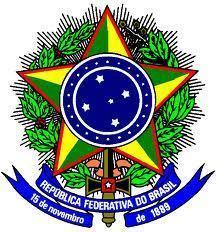 ANEXO IVMINISTÉRIO DA EDUCAÇÃO (MEC)UNIVERSIDADE FEDERAL DA PARAÍBA (UFPB)SUPERINTENDÊNCIA DE ORÇAMENTO E FINANÇAS (SOF)COORDENAÇÃO DE LICITAÇÕES E CONTRATOS (CLC)PREGÃO ELETRÔNICO UFPB/SOF/CLC Nº 002/2023PROCESSO ADMINISTRATIVO Nº 23074.005574/2023-10ANEXO 06DECLARAÇÃO DE RENÚNCIA À VISTORIA(LICITANTES QUE DESISTAM DO DIREITO DE VISTORIA PRÉVIA)(EM PAPEL TIMBRADO DO LICITANTE)(Empresa) ______________________________________________________, CNPJ nº ____________________, sediada em (endereço completo) ________________________________________________________________, por intermédio de seu representante legal, Sr.(a) __________________________________________________, portador(a) da Carteira de Identidade nº _______________________ e do CPF nº _________________________, declara, para fins de participação no Edital de PREGÃO nº ___/_____, que o LICITANTE optou pela não realização da vistoria e que tem pleno conhecimento das condições e peculiaridades inerentes à natureza do trabalho, assumindo total responsabilidade por este fato e que não se utilizará deste para quaisquer questionamentos futuros que ensejam avenças técnicas ou financeiras com este órgão, mantendo as garantias que vincularem nossa proposta ao presente processo licitatório, em nome da empresa que represento.João Pessoa / PB, ____ de ________________ de 20____.__________________________________________Assinatura e carimbo(Representante Legal da Licitante)